Задания по математике для обучающихся группы  Т -19.Добрый день. Сегодня  изучаем   тему «Простейшие тригонометрические уравнения» Для этогоИзучаем  теоретический материал по учебнику:  пункт 9  стр.69 – 74.Прилагаю опорный конспект, он рассчитан на  несколько пар, внимательно изучаем новую тему. Справочный материал остается в теме.В таблице работаем, только, в «красном поле».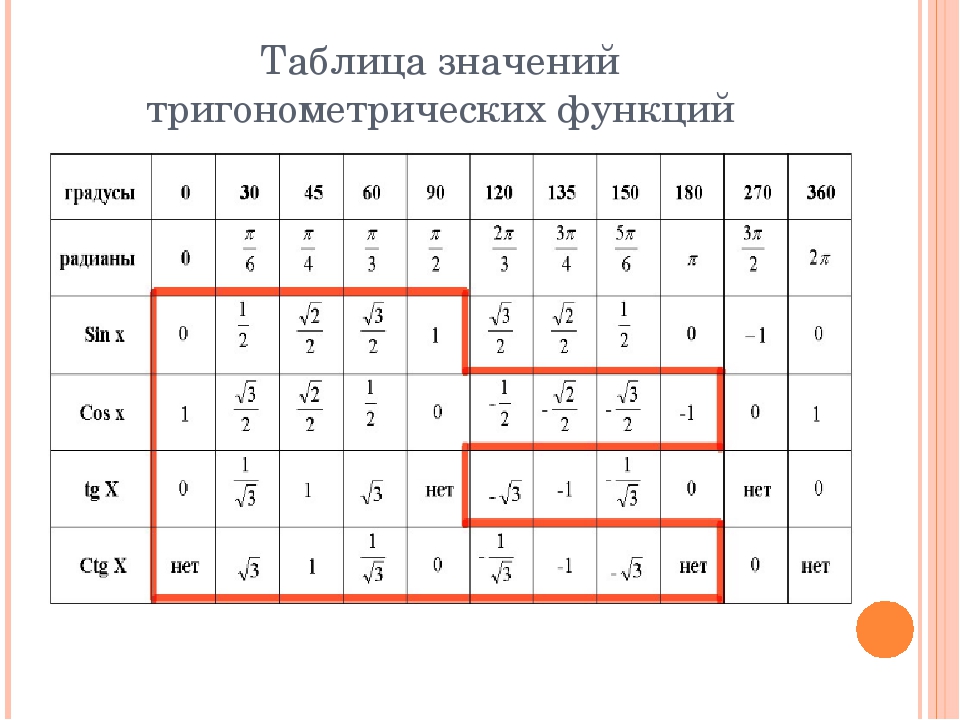 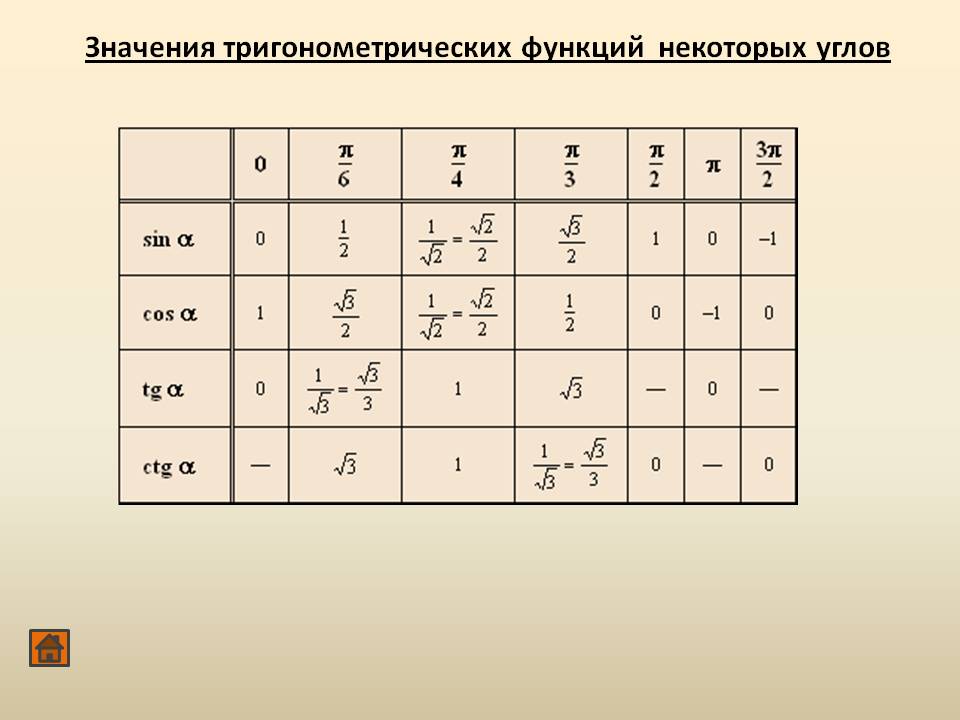 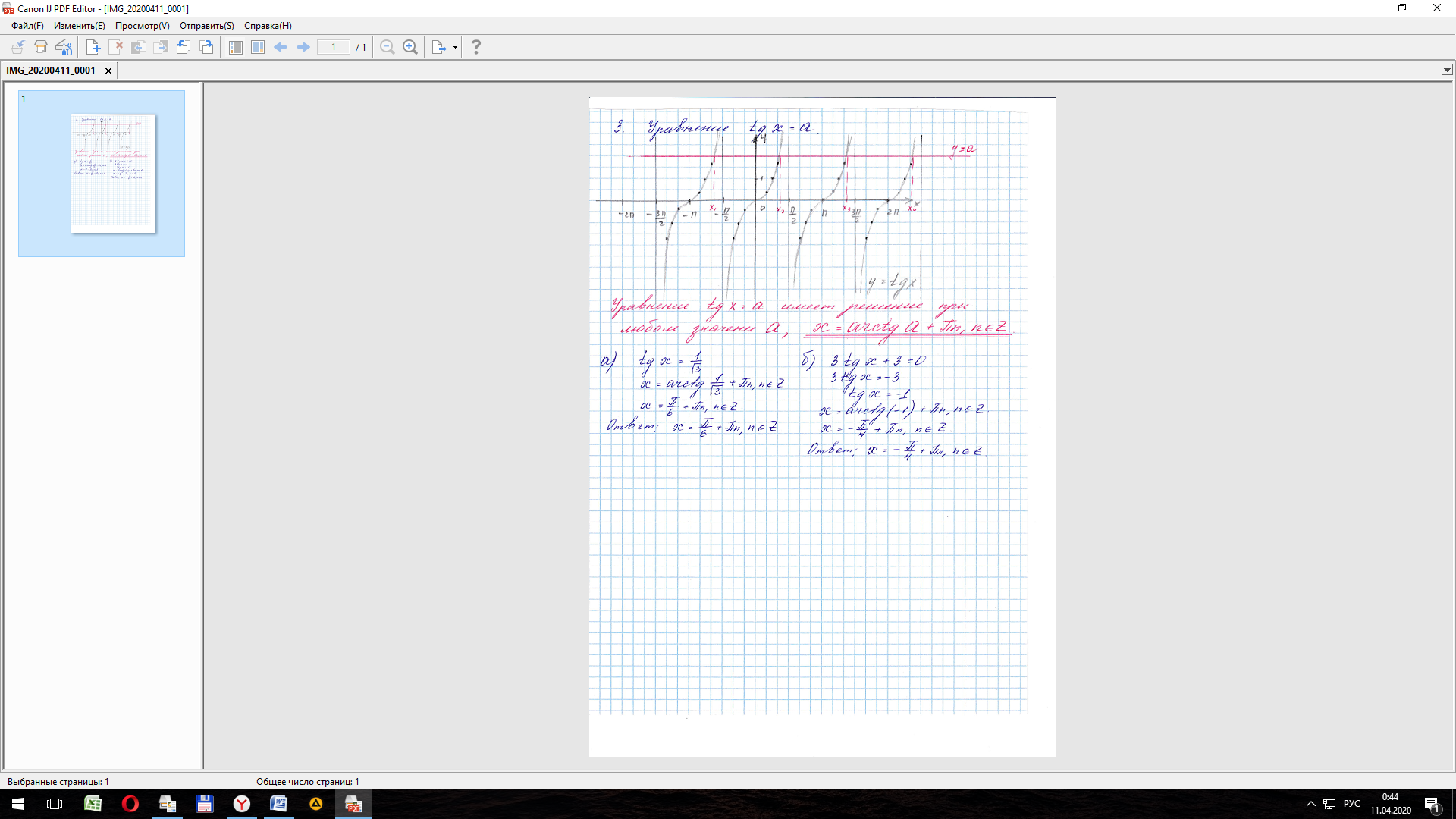 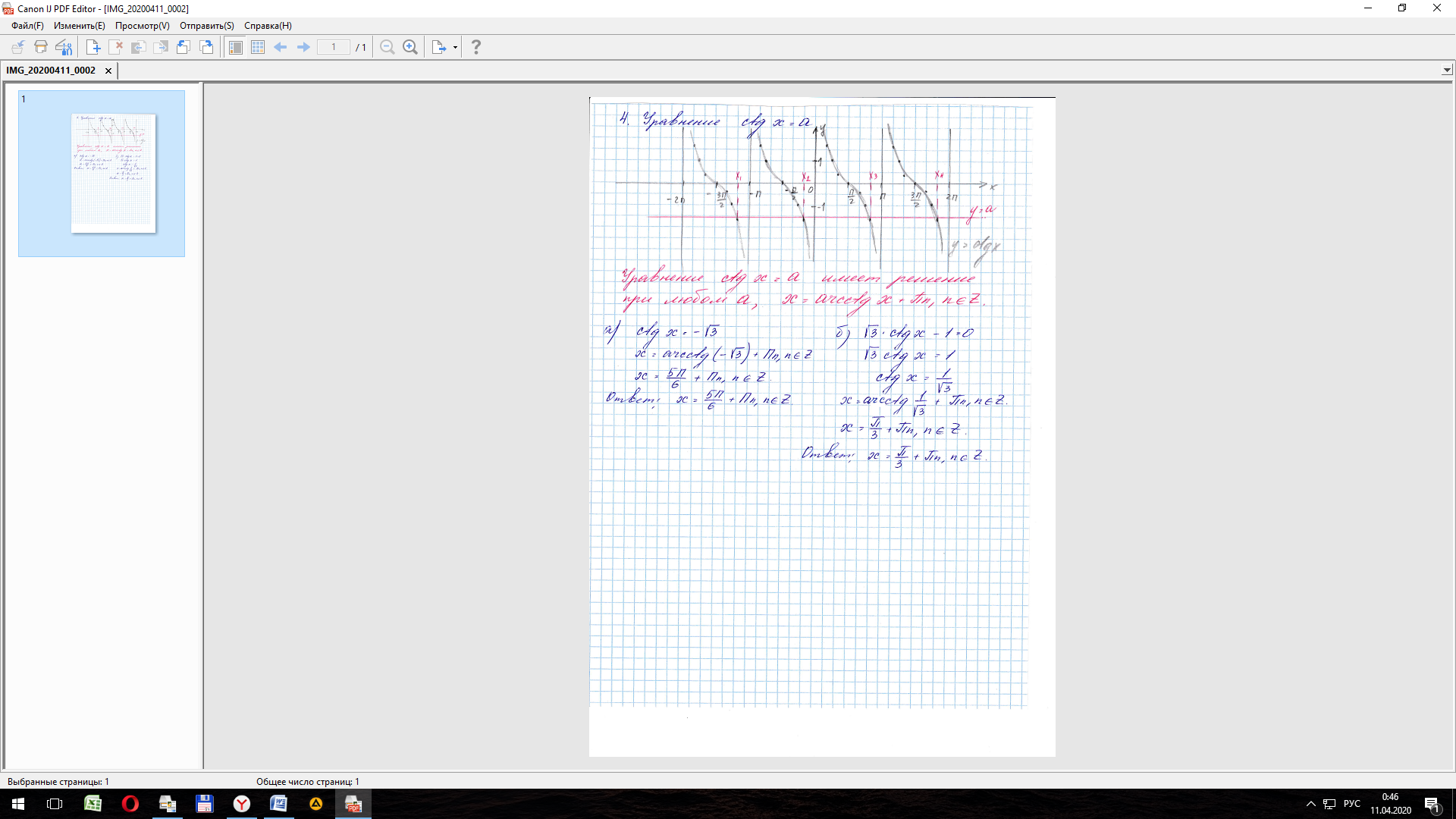 Решаем самостоятельно номера  140, 141  стр. 74Выполненные задания  отправляем  мне на эл.почту ksp.npet@mail.ru      до  14  апреля  2020. Фото делаем разборчивые.Учебник прилагается в расписании.